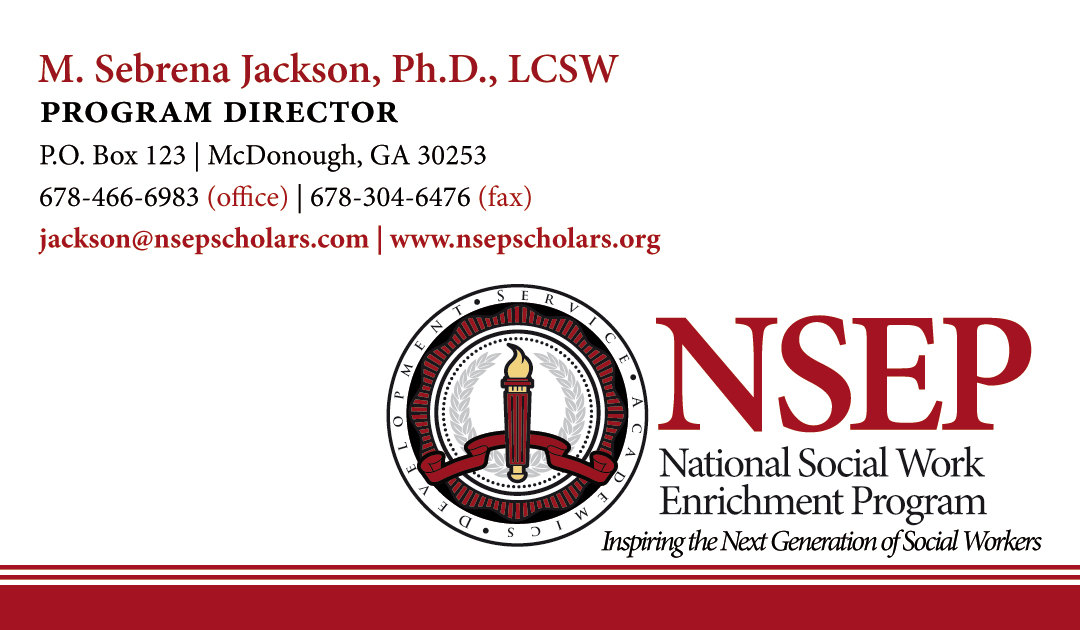 STUDENT PROFILEName:  ____________________________________________________________________		Last				First				MiddleName preferred: ________________________________________Address: ___________________________________________________________________		Street			City		State			Zip CodeHome Telephone: ______________________	Cell Phone: _______________________Email: _______________________________________	Sex: ______________________Ethnicity: _________________________           Date of Birth: ________________________	Social Worker’s Name:______________________________ County ___________________Social Worker’s Email Address: ________________________________________________Social Worker’s Phone: _______________________________________________________Do you smoke:   Yes       NoT-Shirt Size: _________________________________Social Media Accounts: (Please share how we can connect with you on social media)Facebook: _______________________________________________Instagram: _______________________________________________Snapchat: ________________________________________________Twitter: _________________________________________________Emergency Contact:Name: ____________________________________________________________	Address: __________________________________________________Home #: _________________    Work #: _________________    Cell #: _________________Email: __________________________________________________ACADEMIC PROFILEHigh School: ________________________________________ 	Grade: ___________GPA: _______    SAT scores (if taken): _____ M _____ V       ACT scores (if taken): _______List all honors and other awards received.________________________________________________________________________________________________________________________________________________List all extracurricular activities (church, school, community) in which you are participating.________________________________________________________________________________________________________________________________________________ESSAYPlease attach a 1-2 page, typed, double-spaced essay. Share information about yourself, your career goals, interest in the field of social work and why you would like to be a part of NSEP.  DISCLOSUREI hereby certify that the information provided in this application is to the best of my knowledge, true and correct. I have not knowingly withheld any facts or circumstances that would jeopardize my inclusion in this application process.SIGNATURE: ________________________________	DATE: _________________